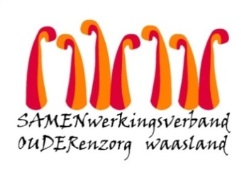 Nieuwsbrief wzc ‘t Heuverveld – 16 juli 2020Beste,
Via deze nieuwsbrief willen we jullie op de hoogte stellen directeur Hilde Buyl een nieuwe uitdaging aangaat binnen de groep Samen Ouder.Vanaf 17 augustus neemt zij de functie stafmedewerker sociale dienst en centrale opname op voor alle woonzorgcentra van Samen Ouder.Woonzorgcentrum ’t Heuverveld wordt vanaf deze week aangestuurd door Lieven D’haese als dagelijks verantwoordelijke ad interim.  Lieven heeft als verpleegkundige een ruime ervaring opgebouwd binnen de zorgsector en het aansturen van zorgorganisaties.We zijn dan ook blij dat we op deze korte termijn kunnen rekenen op de ervaring van Lieven D’haese om de continuïteit van woonzorgcentrum ’t Heuverveld te waarborgen.  De tijdelijke aanstelling geeft ons ruimte om uit te kijken naar een definitieve opvolger.Bij vragen of bezorgdheden kan u nog steeds terecht op het vertrouwde telefoonnummer: 
052/25 13 21  of via mail lieven.dhaese@samenouder.be.Langs deze weg wensen we Hilde Buyl nogmaals te bedanken voor haar jarenlange inzet als directeur van wzc ’t Heuverveld, en wensen we zowel Hilde als Lieven succes met hun nieuwe uitdaging binnen onze groep.Vriendelijke groet,
Hilde Servotte
Algemeen directeur